MinutesAgenda Item 1: Confirm Summer APPQMR Workshops and OTC Meetings	Presenter: all CoordinatorsJune 1-2 (8am -12pm), Gayle and Leslie – Submitted to TLC: Dr. Bartley and Professor Deane confirmed this time slotJune 28 (1pm-5pm) and June 29 (8am-12pm), needs to determine – part of DEV 101 Summer Camp: Dr. Sauer agreed to facilitate with possibly Daniel and Dmitry for supportOTC eLearning Coordinator Meetings: Dr. Jester reviewed the use of the Canvas Meeting Scheduler and the process of scheduling the eLearning Coordinator Meetings. Dr. Jester then briefly reviewed the content of Growing with Canvas (GWC) and Blooming with Zoom (BWZ) to the new coordinators.Action Item: Place on the agenda a discussion of how to facilitate GWC and BWZ in the FallPerson Responsible: Rozalind JesterDue Date: May 25, 2021Agenda Item 2: U.S. DOE Distance Education Regulations				Presenter: Rozalind JesterDr. Jester explained a correction regarding the new regulations. Some of the new regulations do not apply to credit-hour based courses, while many of the changes do apply to the clock-hour based courses.Agenda Item 3: Revise Elearning Coordinator Description				Presenter: all CoordinatorsThe coordinators reviewed the previous and current eLearning Coordinator job descriptions. The group then began editing the content for the job description which will then be submitted to the Academic Technology Committee. Dr. Sauer also proposed a small research component regarding online trends in learning and best practices.Agenda Item 4: Assign Tasks to Prepare for June 1 Meeting			Presenter: all CoordinatorsDr. Jester opened the floor for adjusting the current meeting schedule. The coordinators decided on the following meeting schedule. The meeting schedule will be:May 25 - 1hrJune 8 – 2hrsJune 22 – 2hrs May change time for InstituteJuly 6 – 2hrsAugust 3 – 2hrsDr. Jester will be editing the eLearning Coordinator Description as discussed via the meeting. The group then decided that they would group edit in Teams that version of the draft as required before the next meeting.Dr. Sauer uploaded copies of the ATC COPs webpage in Teams and has begun the editing process. Dr. Jester shared with a groups a webpage from Polk College as an example of the expectations that need to be set for teaching online that could be included in the COPs. This will consist of revising the current FSW eLearning Coordinators’ Guide to Teaching Online and what is in the current ATC Guidelines document (Found in TEAMS > Online Teaching Certification channel> Files tab> Pinned to the top of the list). This will then be published on the FSW Website.Action Item: Group edit the in-progress version of the eLearning Coordinator Job Description in TeamsPerson Responsible: all CoordinatorsDue Date: May 25, 2021Action Item: Review the FSW eLearning Coordinators’ Guide to Teaching Online and the ATC Guidelines document and determine what content should be revised, organized, etc. And bring these ideas to the next eLearning Coordinator Meeting.Person Responsible: all CoordinatorsDue Date: May 25, 2021Agenda Item 5: Next Meeting						Presenter: all CoordinatorsThe next eLearning Coordinator Meeting will be held Tuesday, May 25, 2021 from 10 to 11 A.M.Respectfully submitted by Jillian Patch at 12:00 PM.eLearning Coordinators’ Meeting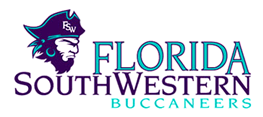 Meeting called by:Rozalind JesterType of meeting:eLearning Coordinator Monthly MeetingDate:05/18/2021Location:Zoom MeetingTime:10:00 A.M.Note taker:Jillian Patch